KẾT QUẢ GIÁO DỤC HƯỚNG NGHIỆP VÀ ĐỊNH HƯỚNG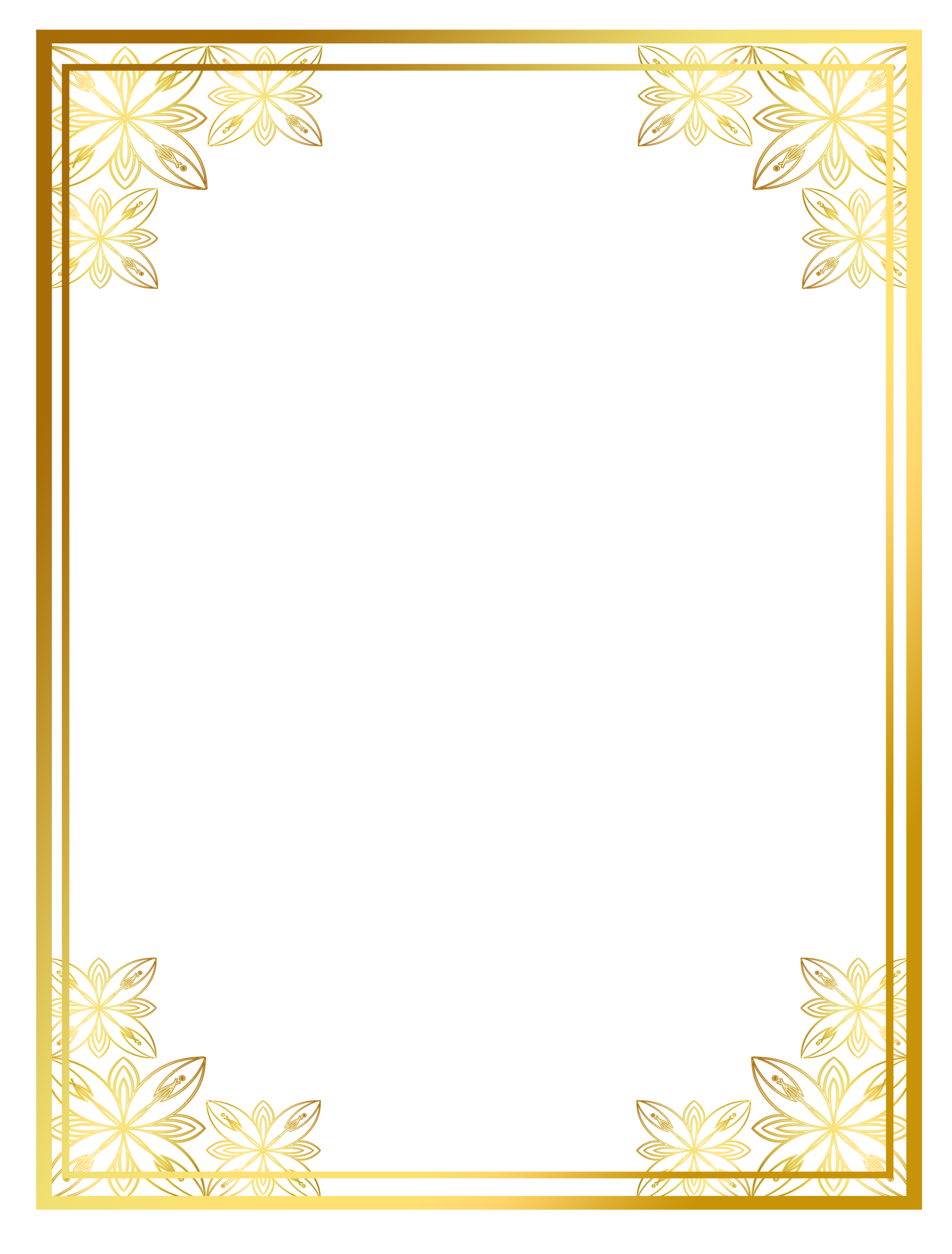 PHÂN LUỒNG HỌC SINH SAU TỐT NGHIỆP THCSCỦA TRƯỜNG THCS LÝ THƯỜNG KIỆT NĂM HỌC 2020 - 2021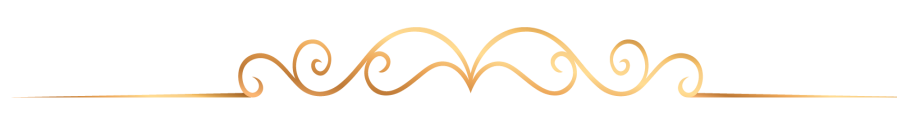   Phân luồng học sinh sau THCS là định hướng phân bổ tỉ lệ học sinh sau khi tốt nghiệp THCS hướng đi vào các luồng để tiếp tục học tập theo các chương trình giáo dục khác nhau hoặc tham gia vào thị trường lao động tùy thuộc vào năng lực, sở trường, nguyện vọng của bản thân học sinh và điều kiện thực tế, cũng như nhu cầu nhân lực của xã hội. Phân luồng học sinh sau tốt nghiệp THCS có ý nghĩa rất quan trọng đối với mỗi cá nhân và toàn xã hội, góp phần cung ứng nguồn nhân lực và cơ cấu phù hợp với nhu cầu của nền kinh tế, đồng thời tạo cơ hội được học tập suốt đời cho mọi người, hướng tới xây dựng xã hội học tập. Với ý nghĩa đó, việc phân  luồng, giáo dục hướng nghiệp trong giáo dục phổ thông được Đảng và Nhà nước ta đặc biệt quan tâm.Nghị quyết 29/NQ-TW của BCH TW khóa 8 đã định hướng: “Đẩy mạnh phân luồng sau THCS; định hướng nghề nghiệp ở THPT”.Khoản 4 Điểu 6 của Luật giáo dục nghề nghiệp quy định: “Nhà nước có chính sách phân luồng cho học sinh tốt nghiệp THCS, THPT vào giáo dục nghề nghiệp phù hợp với từng giai đoạn phát triển kinh tế - xã hội”.  Thực tế trong nhiều năm qua, không ít trường THCS chưa chú trọng đến công tác phân luồng, giáo dục hướng nghiệp cho học sinh; dẫn đến nhiều em bỏ học giữa chừng thậm chí sa đà vào các tệ nạn xã hội gây ra các hệ lụy không tốt cho bản thân, gia đình và xã hội.Xuất phát từ thực tế trên, năm học 2020 - 2021 trường THCS Lý Thường Kiệt đã thực hiện nghiêm túc công tác phân luồng và giáo dục hướng nghiệp ngay từ đầu năm học với phương châm bám sát các văn bản chỉ đạo của các cấp dựa trên mục đích và nguyên tắc cụ thể.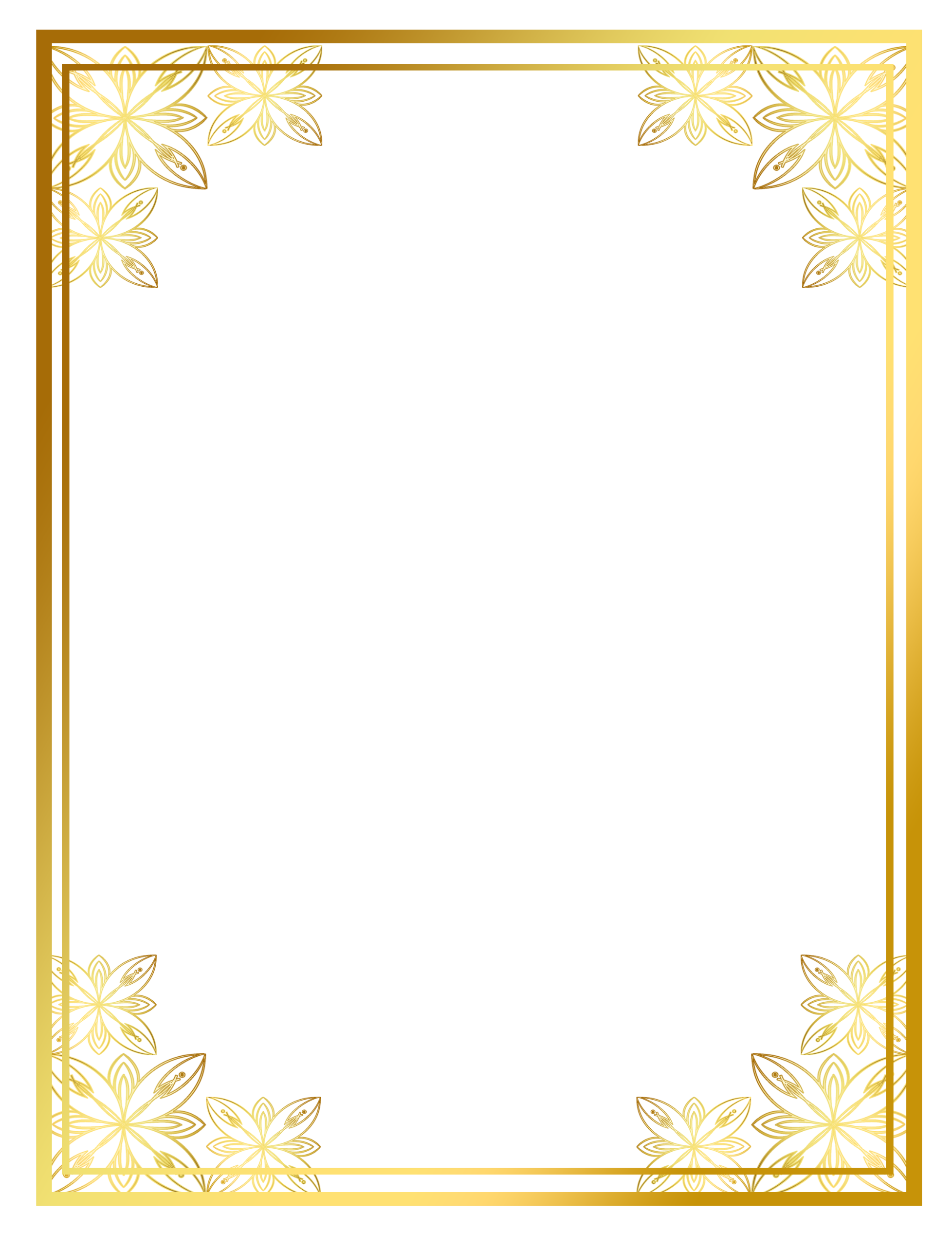 Căn cứ thực hiện             - Căn cứ Quyết định số 522/QĐ-TTg ngày 14 tháng 5 năm 2018 của Thủ tướng chính phủ V/v Phê duyệt đề án “Giáo dục hướng nghiệp và định hướng phân luồng học sinh trong giáo dục phổ thông giai đoạn 2018 - 2025”.           - Căn cứ Kế hoạch số 219/KH-UBND ngày 04 tháng 12 năm 2018 của UBND Thành phố Hà Nội V/v triển khai đề án “Giáo dục hướng nghiệp và định hướng phân luồng học sinh trong giáo dục phổ thông giai đoạn 2018 - 2025” của Thủ tướng chính phủ.           - Căn cứ Kế hoạch số 336/KH-UBND ngày 25 tháng 9 năm 2020 của UBND Quận Long Biên V/v “Triển khai một số nhiệm vụ trọng tâm thiết thực thực hiện đổi mới căn bản, toàn diện giáo dục và đào tạo quận Long Biên năm học 2020 - 2021”Mục đích triển khai          - Góp phần nâng cao chất lượng giáo dục hướng nghiệp trong giáo dục phổ thông, góp phần chuyển biến mạnh mẽ công tác phân luồng học sinh sau THCS và THPT vào học các trình độ giáo dục nghề nghiệp phù hợp với yêu cầu phát triển kinh tế - xã hội của đất nước và của từng địa phương.          - Từng bước đáp ứng nhu cầu nâng cao chất lượng đào tạo nguồn nhân lực quốc gia, đáp ứng nhu cầu của thời đại trong xu hướng hội nhập với khu vực và quốc tế.          - Từng bước tiếp cận mục tiêu cụ thể trong Quyết định 522/QĐ-TTg của Thủ tướng chính phủ và mục tiêu cụ thể trong Kế hoạch số 219 của UBND Thành phố Hà Nội:          + “Đến năm 2020 phấn đấu ít nhất 30% học sinh tốt nghiệp THCS tiếp tục học tập tại các cơ sở giáo dục nghề nghiệp đào tạo trình độ sơ cấp, trung cấp”.           + “Đến năm 2025 phấn đấu ít nhất 40% học sinh tốt nghiệp THCS tiếp tục học tập tại các cơ sở giáo dục nghề nghiệp đào tạo trình độ sơ cấp, trung cấp”.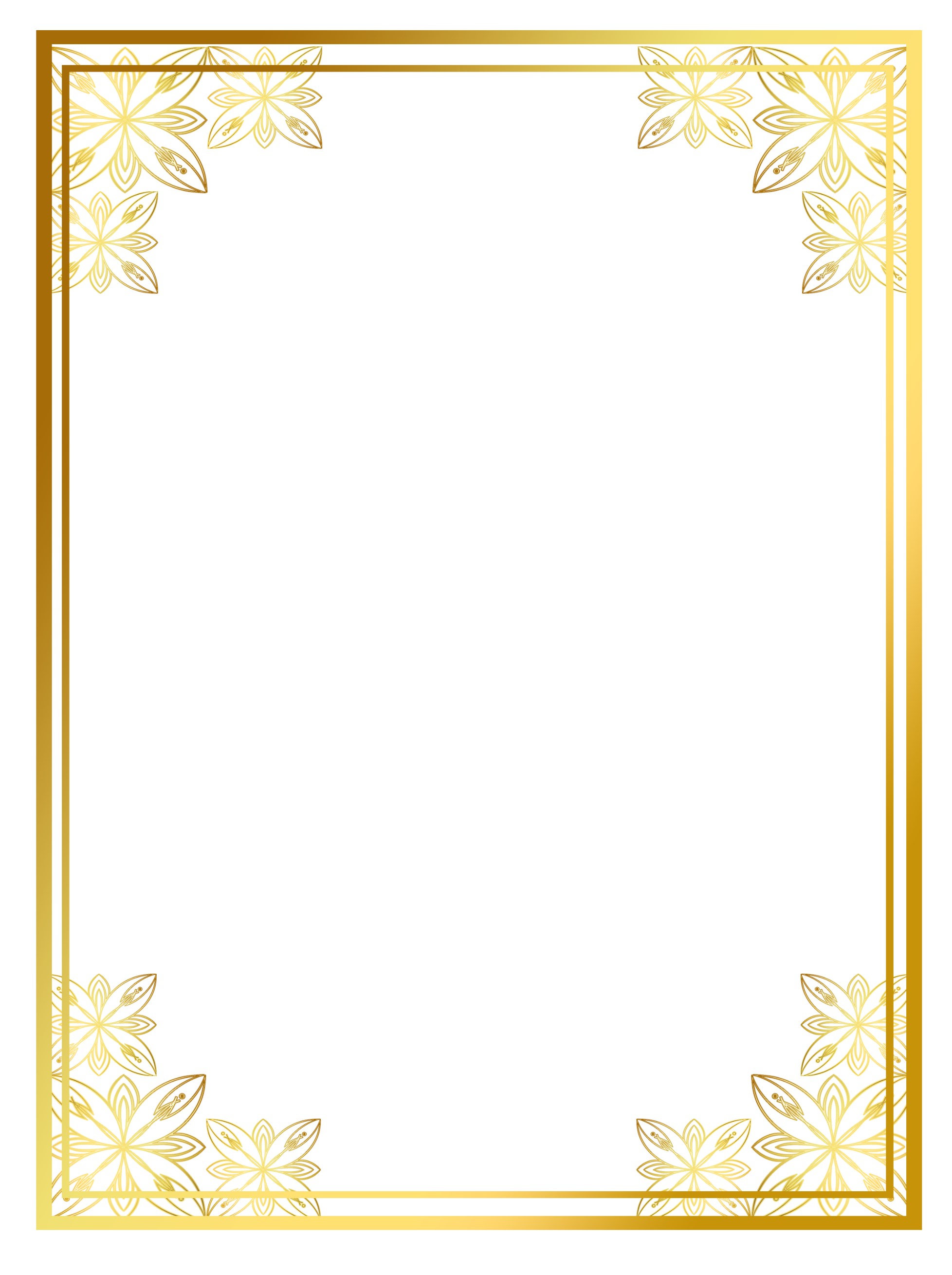 - Từng bước thay đổi nhận thức của xã hội về việc: “Học văn hóa không chỉ là con đường duy nhất dẫn tới thành công mà việc được theo đuổi đam mê, được học, được làm đúng ngành nghề yêu thích sẽ phát huy tối đa năng lực, phẩm chất của người học.”          - Định hướng sớm nghề nghiệp tương lai dựa trên năng khiếu, sở trường của người học và xu thế các ngành nghề của xã hội trong 5 đến 10 năm tới. Tránh lãng phí thời gian của học sinh, kinh tế của gia đình cũng như của xã hội.Nguyên tắc thực hiện           - Tôn trọng ý kiến, nguyện vọng của người học.          - Nhận được sự đồng thuận trên cơ sở tự nguyện của cha mẹ học sinh và của người học.          - Nhà trường, giáo viên bộ môn và giáo viên chủ nhiệm cần hiểu rõ năng lực, đánh giá đúng thực chất trình độ của học sinh. Từ đó tư vấn cho cha mẹ các em lựa chọn các môi trường giáo dục hướng nghiệp phù hợp sau tốt nghiệp THCS.Cách thức thực hiện          - Điều tra kết quả học tập của học sinh ngay từ lớp 6,7,8 kết hợp với việc tiến hành khảo sát năng lực học tập ở thời điểm hiện tại.        - Tìm hiểu tâm tư, nguyện vọng của học sinh và gia đình.         - Khảo sát định kỳ hàng tháng để theo dõi sự tiến bộ của học sinh trong từng giai đoạn học tập.         - Kiên trì hướng dẫn, đồng hành, giúp đỡ người học tiến bộ trong các bộ môn mà học sinh còn học yếu, tiếp thu chậm…         - Gặp gỡ, trao đổi với cha mẹ học sinh về năng lực của con, thống nhất với CMHS về cách thức kèm cặp, nhắc nhở, động viên con hoàn thành nhiệm vụ học tập ở nhà.         - Mời Ban giám hiệu, đại diện các cơ sở giáo dục nghề nghiệp có trụ sở đào tạo đóng trên địa bàn Quận Long Biên và thành phố Hà Nội như: Trường CĐ xây dựng công trình đô thị Hà Nội, Trường CĐ nghề Long Biên, Trung tâm GDNN-GDTX quận Long Biên, Trường Trung cấp xây dựng Hà Nội, Trường CĐ công thương…đến tận trường, lớp để chia sẻ với cha mẹ học sinh về: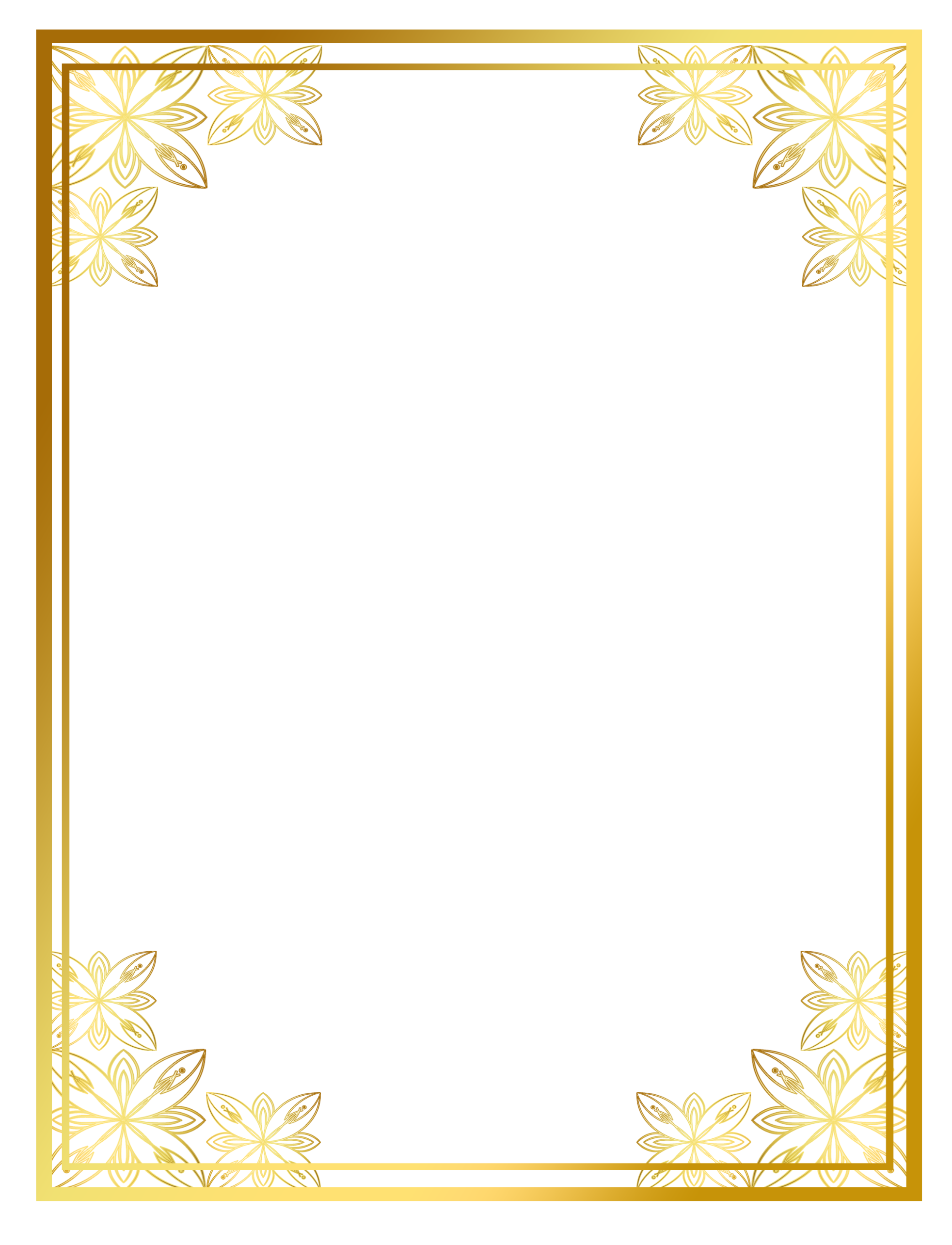             + Mô hình đào tạo của nhà trường.            + Cách thức học tập, kinh phí đào tạo.             + Trải nghiệm thực tế trong quá trình học tập.             + Tư vấn lựa chọn nghề nghiệp trong tương lai và các thông tin hữu ích khác.         - Tổ chức cho học sinh tham quan thực tế tại Trường CĐ xây dựng công trình đô thị Hà Nội vào ngày 05 tháng 10 năm 2020.Kết quả đạt được         - Với tinh thần bám sát các văn bản chỉ đạo từ Trung ương đến địa phương, bám sát mục đích đã đề ra, tuân thủ nguyên tắc tôn trọng người học, tận tâm trong công tác giáo dục hướng nghiệp, định hướng phân luồng học sinh sau tốt nghiệp THCS, năm học 2020 - 2021 thầy và trò trường THCS Lý Thường Kiệt đã phân luồng, định hướng nghề nghiệp cho 48 học sinh trên tổng số 163 học sinh lớp 9, đạt 29% / 40% mục tiêu cụ thể trong Quyết định số 522/QĐ-TTg của Thủ tướng chính phủ V/v Phê duyệt đề án “Giáo dục hướng nghiệp và định hướng phân luồng học sinh trong giáo dục phổ thông” tính đến năm 2025.Trong đó:+ 22 học sinh lựa chọn vào học tại Trường CĐ xây dựng công trình đô thị.+ 10 học sinh lựa chọn vào học tại trường CĐ Công thương Hà Nội.+ 04 học sinh lựa chọn vào học tại Trung tâm GDNN-GDTX quận Long Biên.+ 02 học sinh lựa chọn theo nghề truyền thống của gia đình.+ 03 học sinh theo cha mẹ về quê học.+ 07 học sinh theo học tại các trường ngoài công lập.Việc thực hiện tốt công tác giáo dục hướng nghiệp và định hướng phân luồng học sinh sau tốt nghiệp THCS của nhà trường không những đã mang lại ý nghĩa thiết thực cho học sinh, gia đình và xã hội mà còn góp phần mang lại kết quả tuy còn khiêm tốn nhưng đáng khích lệ của Thầy và trò trường THCS Lý Thường Kiệt trong việc thực hiện Kế hoạch số 219/KH-UBND ngày 04 tháng 12 năm 2018 của UBND Thành phố Hà Nội V/v triển khai đề án “Giáo dục hướng nghiệp và định hướng phân luồng học sinh trong giáo dục phổ thông giai đoạn 2018 - 2025” của Thủ tướng chính phủ, Kế hoạch số 336/KH-UBND ngày 25 tháng 9 năm 2020 của UBND Quận Long Biên V/v “Triển khai một số nhiệm vụ trọng tâm thiết thực thực hiện đổi mới căn bản, toàn diện giáo dục và đào tạo quận Long Biên năm học 2020 - 2021”. Điều này được minh chứng và thể hiện rõ trong các biểu bảng thống kê kết quả thi vào lớp 10 THPT của nhà trường năm học 2021- 2022 dưới đây.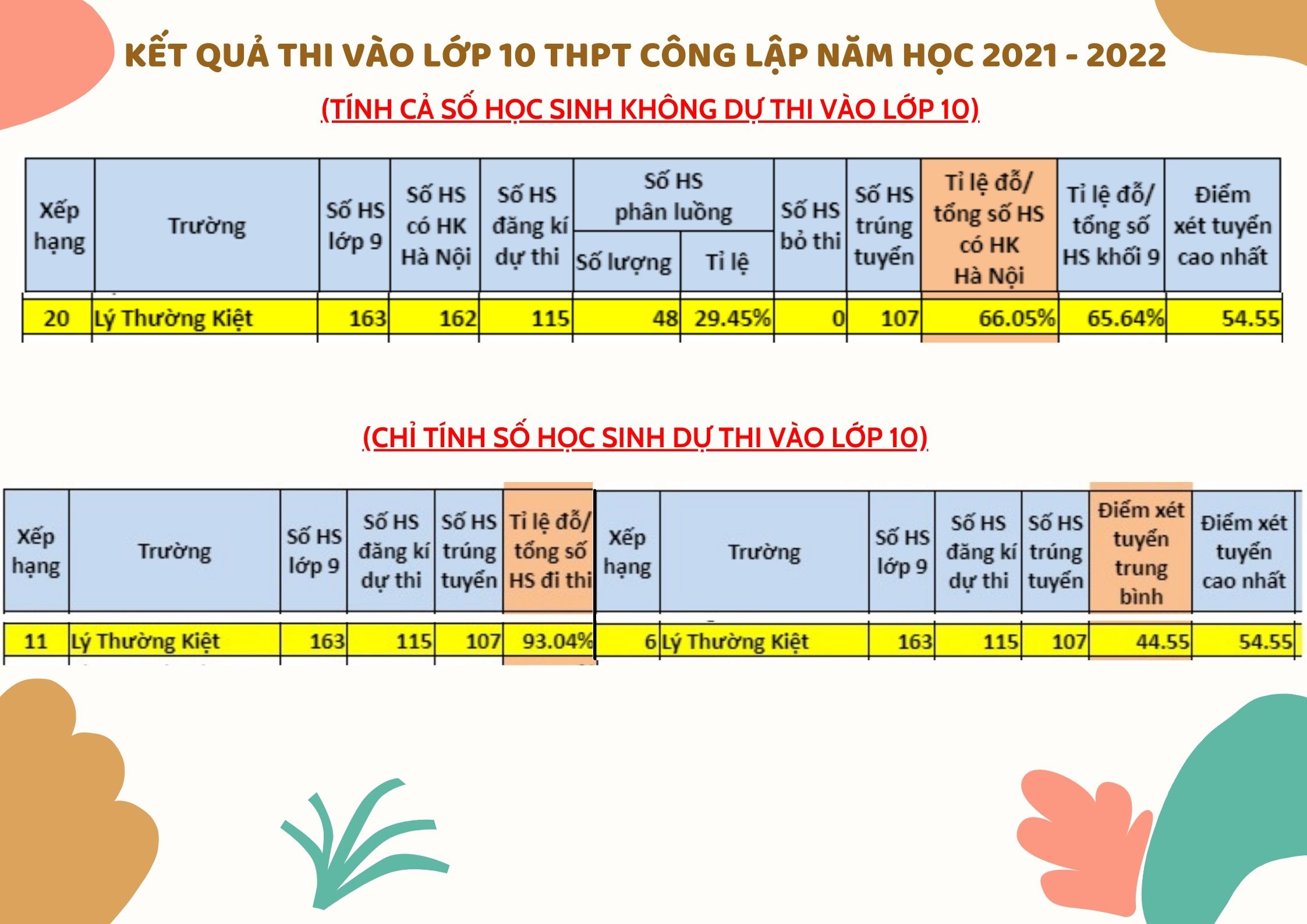 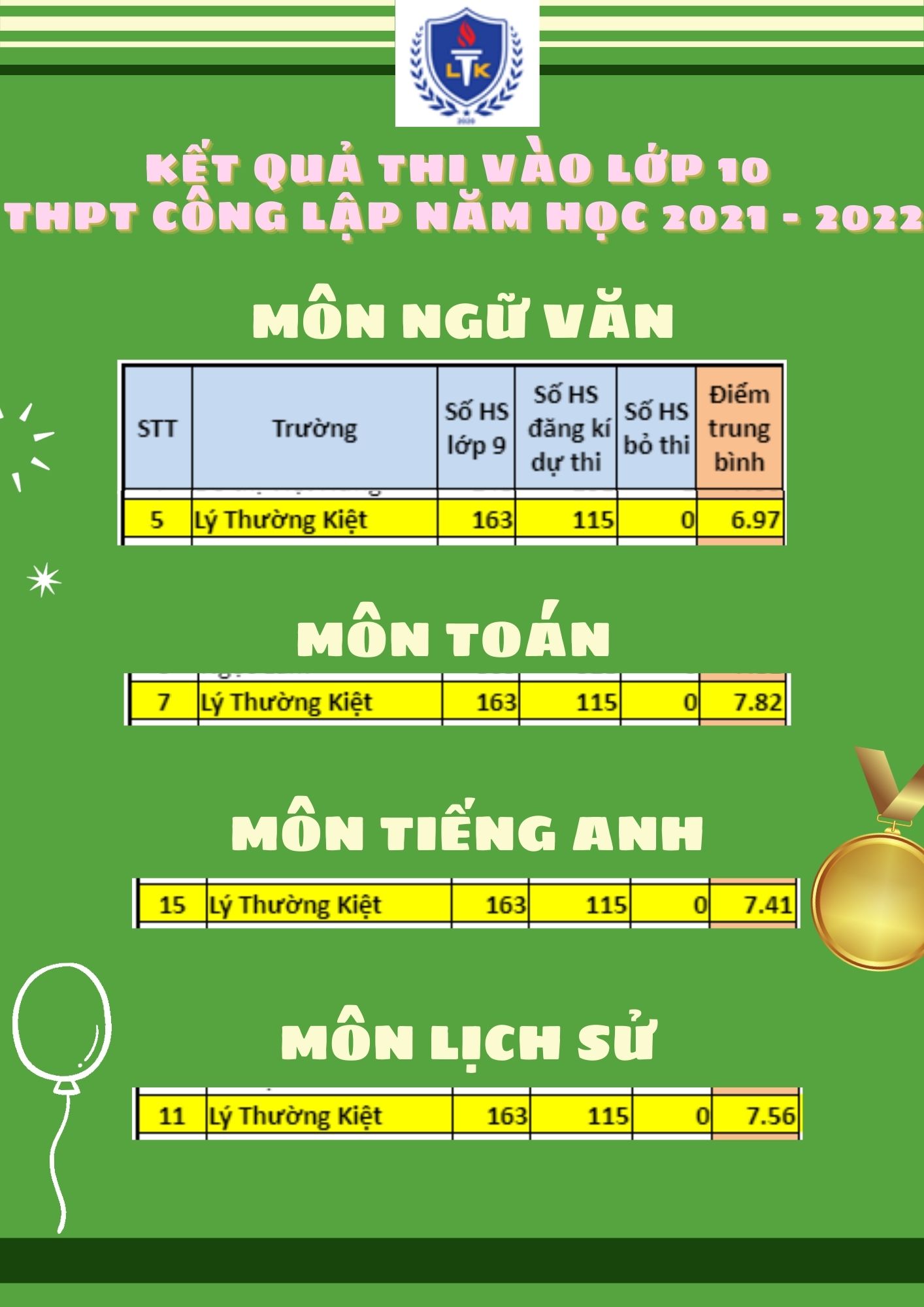 